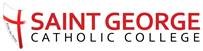 GCSE FrenchHIGHERReading practice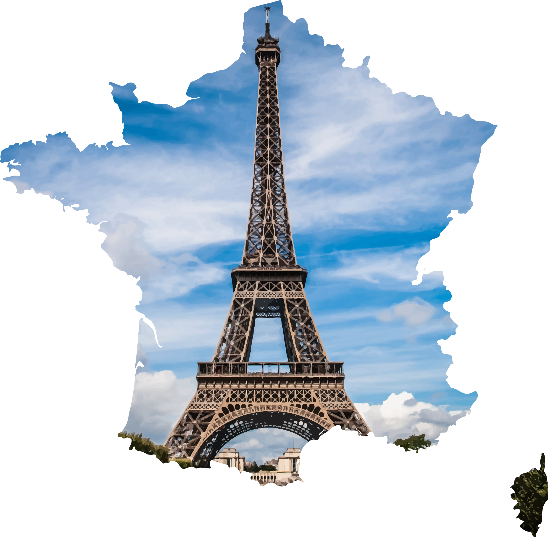 